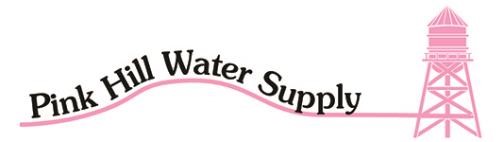 P.O. BOX 224 BELLS, TX, 75414 DIRECTORS MEETING AGENDA THURSDAY   MARCH 22ND 2018   7:00 PM MEETING CALLED TO ORDER AND A QUORUM ESTABLISHED. READING OF AND ACTION ON MINUTES OF FEBUARY 8TH 2018 DIRECTORS MEETING.   FINANCIAL REPORTAPPOINT AN INDEPENDENT ELECTION AUDITORRESOLUTION DECLARING UNOPPOSED CANIDATES ELECTEDCANCEL ELECTION FOR DIRECTORS AT THE ANNUAL MEETING.DISCUSS AND ACTION TAKEN ON #1 PRESSURE TANKMANAGERIAL UPDATESQUESTIONS AND ANSWERS FOR ANY GUEST THAT ARE PRESENTANY NEW OR OLD BUSINESSSUGGESTED AGENDA ITEMS FOR NEXT MEETING. ADJOURN MEETING. 